Nom, prénom, classe :Contrôle d’Histoire n°1Propreté et orthographe sur 1 point.Je me repère dans le temps Choisis la bonne date à associer à chaque événement (2,5 millions d’années, - 400 000 ans, - 200 000 ans, 3 300 avant Jésus-Christ). Sur la feuilleDécouverte du feu :Naissance d’Homo sapiens :Début de la Préhistoire : Fin de la Préhistoire :Par quoi commence la Préhistoire et par quoi finit-elle ?Je me repère dans l’espace et le tempsQuel continent est appelé le « berceau de l’humanité » ? Pour quelle raison ?Observe la carte ci-dessous puis réponds aux questions. 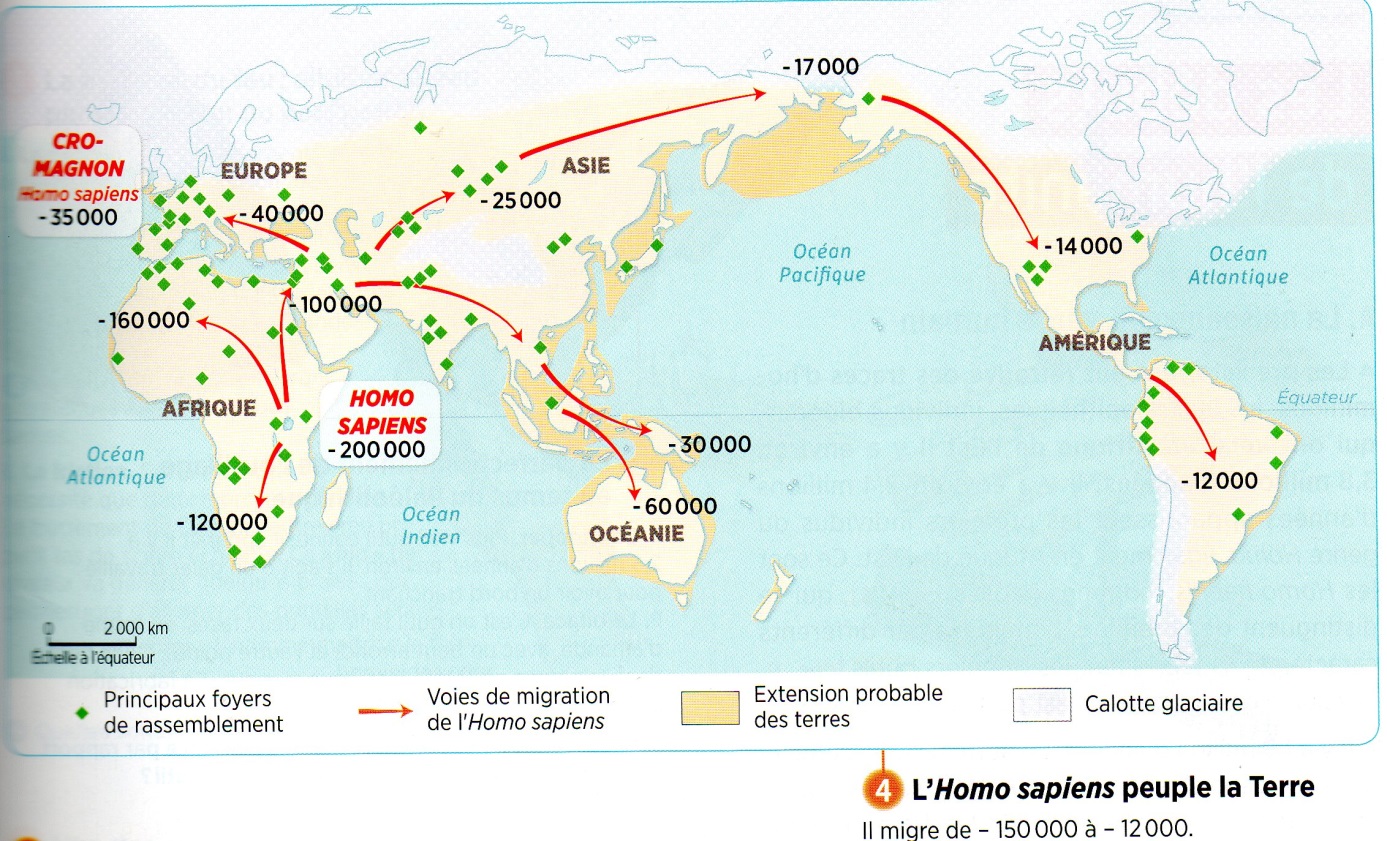 Comment sont représentées les migrations sur la carte ?Quelle espèce d’humains a vécu en Europe en même temps que Cro-Magnon ?A quelle date l’Océanie a-t-elle été peuplée par Homo sapiens ?Est-ce que les continents avaient la même taille à cette époque ? Justifie la réponse avec un élément de carte.Je connais et je peux expliquer : Quelle découverte a rendu célèbre Yves Coppens ? Quel est son métier ?Relier le nom des 3 espèces humaines à leur signification (homme habile, homme debout, homme intelligent). Sur la feuilleHomo habilis = Homo erectus = Homo sapiens = Rédiger un texte sur le mode de vie des hommes préhistoriques. Vous devez utiliser les mots qui suivent :Chasse, outils en os, pêche, cueillette, feu, grottes, armes en silex taillés, nomades, tentesCite une grotte dans laquelle on a retrouvé des peintures préhistoriques. Quel nom donne-t-on à cet art ?Je comprends un document : 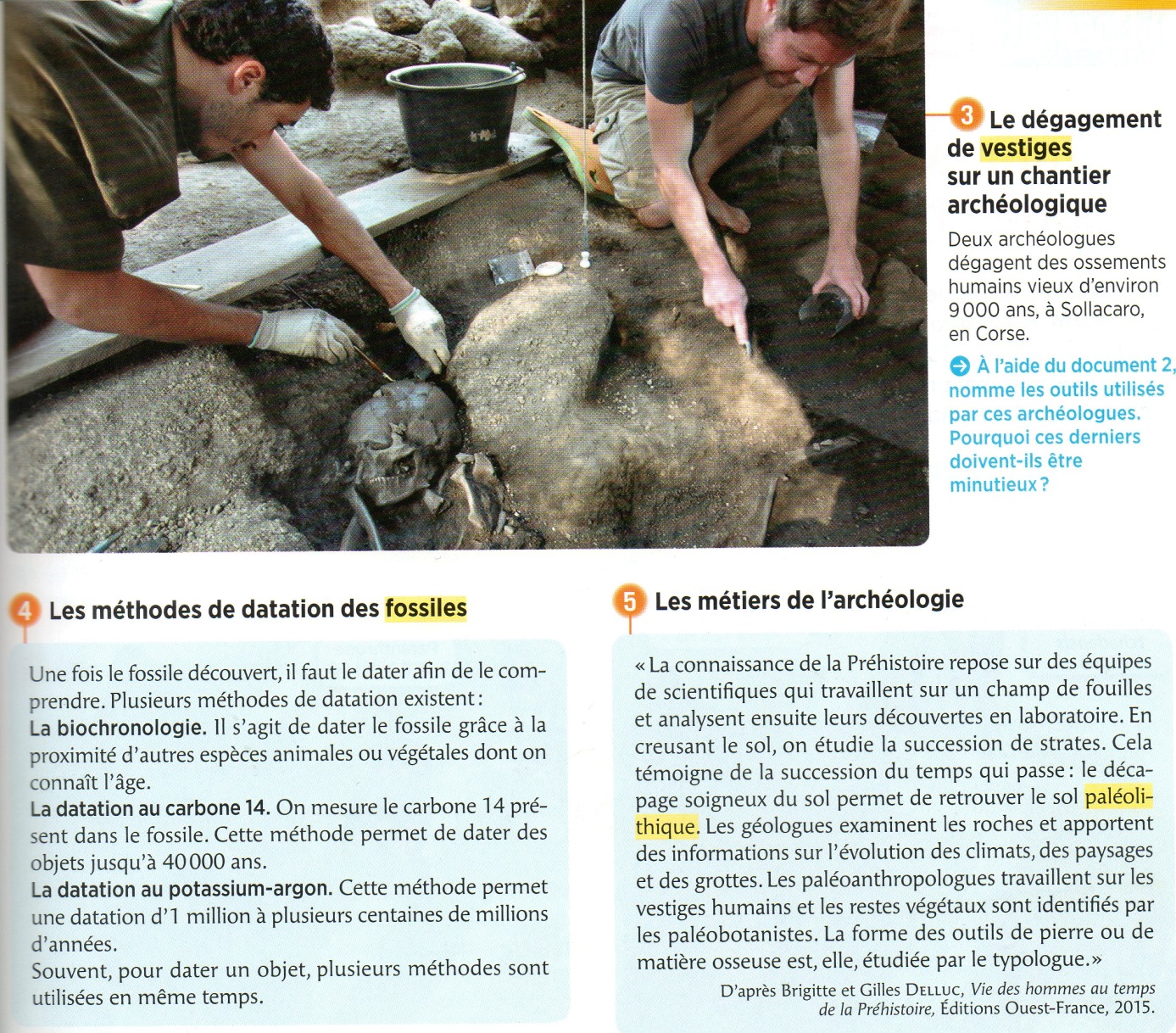 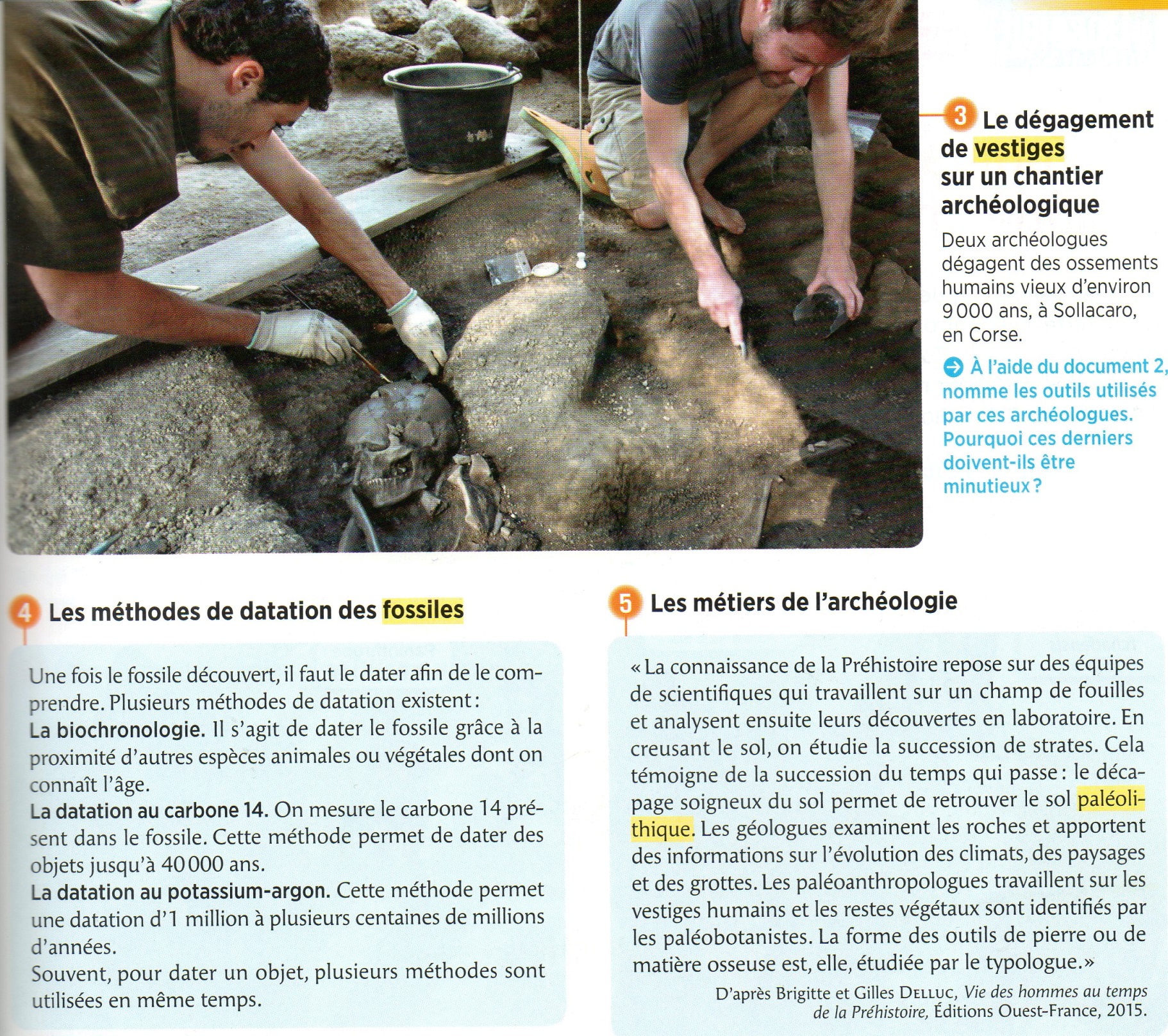 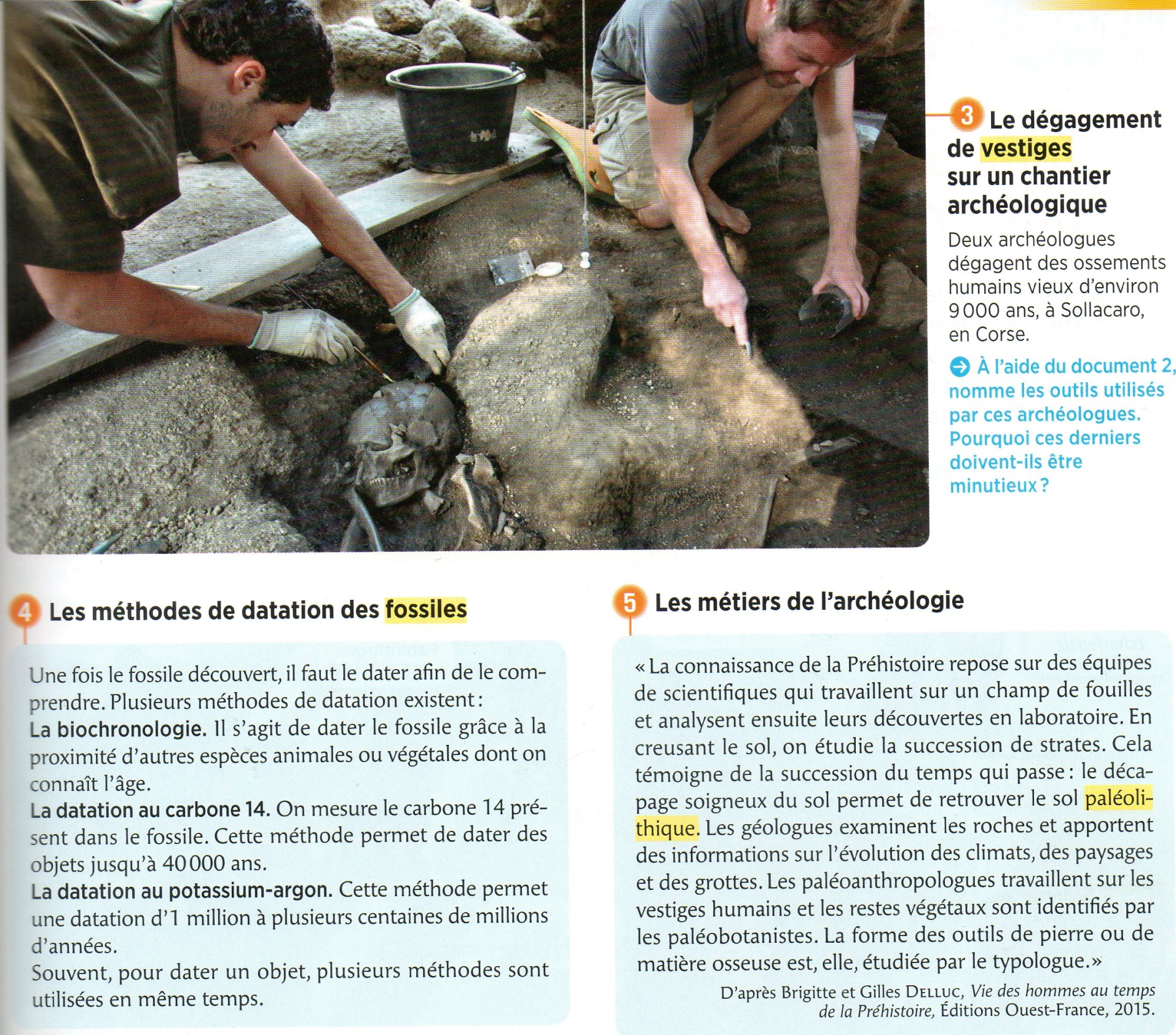 